ATTIVITA’ SVOLTA A.S. 2022/23Nome e cognome della docente: Susanna CintelliniDisciplina insegnata: ItalianoLibro di testo in uso: G. Armellini - A. Colombo – L. Bosi – M. Marchesini; “Con altri occhi – Dal tardo Cinquecento al primo Ottocento”, vol. 2”; Ed. Rossa Plus; Zanichelli 2019Classe e Sezione: 4^ DIndirizzo di studio: Agraria, Agroalimentare Agroindustria1. Competenze o traguardi di competenza sviluppateLa padronanza della lingua italiana, obiettivo fondamentale e trasversale a tutte le discipline poiché permette di governare una pluralità di situazioni comunicative e di raggiungere scopi diversi: informare, comprendere testi di crescente complessità, esprimersi ed argomentare, intrattenere relazioni interpersonali, acquisire ed elaborare nuove conoscenze, interpretare la realtà. Da perseguire “in tutti i contesti di apprendimento, indipendentemente dal fatto che in determinate “ore” se ne curino in modo esplicito, diretto e strutturato, l’acquisizione e il consolidamento”  individuare e utilizzare gli strumenti di comunicazione e di team working più appropriati per intervenire nei contesti organizzativi e professionali di riferimento;redigere relazioni tecniche e documentare le attività individuali e di gruppo relative a situazioni professionali;utilizzare gli strumenti culturali e metodologici per porsi con atteggiamento razionale, critico e responsabile di fronte alla realtà, ai suoi fenomeni, ai suoi problemi, anche ai fini dell’apprendimento permanente;riconoscere le linee essenziali della storia delle idee, della cultura, della letteratura, delle arti e orientarsi agevolmente fra testi e autori fondamentali riconoscere il valore e le potenzialità dei beni artistici e ambientali;individuare ed utilizzare le moderne forme di comunicazione visiva e multimediale, anche con riferimento alle strategie espressive e agli strumenti tecnici della comunicazione in rete; utilizzare le reti e gli strumenti informatici nelle attività di studio, ricerca e approfondimento disciplinare.2. Descrizione di conoscenze e abilità, suddivise in percorsi didattici, evidenziando per ognuna quelle essenziali o minime Percorso 1 – Contesto storico - filosofico – culturale del tardo CinquecentoCompetenze: ricostruire le forme della cultura e della civiltà del Tardo Cinquecento mettendo in relazione storia, ideali, letteratura.Conoscenze: religione e società; rivoluzione scientifica e filosofica; razionalismo ed empirismo; dalla filosofia della natura alla nuova scienza; gli intellettuali, il pubblico e il potere; la questione della lingua; Giordano Bruno (Dialogo con Sagredo)Abilità: Saper cogliere i tratti caratteristici del periodo storico – culturale; saper attuare confronti in ottica analitico – critica tra differenti correnti di pensiero; saper individuare le idee e il pensiero di Giordano Bruno alla luce della coeva cultura e di quella attuale; sapere riferire e argomentare, in forma sia orale che scritta i principali nuclei tematici.  Obiettivi Minimi: Conoscere e saper riferire in grandi linee il contesto storico culturale del Tardo Cinquecento; conoscere e saper riferire i nuclei tematici principali del pensiero di Giordano BrunoPercorso 2 - Il Seicento e il Barocco: crisi e rivoluzione scientificaCompetenze: ricostruire le forme della cultura e della civiltà del Tardo Cinquecento mettendo in relazione storia, ideali, letteratura.Conoscenze: concetti fondamentali del Barocco: elementi tematici e stilistici in generale; differenze tra Rinascimento e Barocco: il contesto storico culturale in Italia tra Riforma e Controriforma; la rivoluzione scientifica e lo sviluppo del pensiero filosofico: Bruno e Galilei; la prosa scientifica;Abilità: saper contestualizzare l’evoluzione della civiltà artistica e letteraria italiana del periodo storico studiato secolo in rapporto ai principali processi sociali, culturali, politici e scientifici di riferimento; identificare e analizzare temi, argomenti e idee sviluppate dai principali autori della letteratura italiana e di altre letterature; saper collegare i testi letterari con altri ambiti disciplinari; interpretare testi letterari con opportuni metodi e strumenti d’analisi al fine di formulare un motivato giudizio critico.Obiettivi minimi: conoscere e saper riferire i contenuti principali dei periodi esaminati; conoscere le linee essenziali di autori e opere analizzate; sapere attuare una semplice analisi dei testi; operare semplici confronti tra autori e opere.Percorso 3: Galileo Galilei e il rapporto tra letteratura e scienza – il rapporto fede - scienzaCompetenze: Ricostruire forme della cultura e della civiltà mettendo in relazione storia, ideali, letteratura; mettere in relazione l’opera di Galileo con il panorama storico – culturale del tempo; Conoscenze: Galileo Galilei vita e opere; brani tratti da Il Dialogo sopra i due massimi sistemi; il metodo scientifico – il rapporto tra fede e scienza; Illuminismo: idee del razionalismo settecentesco e dell’Illuminismo; evoluzione del discorso scientifico nel corso della modernitàAbilità; saper individuare la struttura dell’opera; comprendere lo sviluppo di un genere letterario entro un determinato arco temporale; riconoscere le costanti tematiche in opere coeve e/o diverse; saper svolgere l’analisi testuale; saper interpretare i contenuti delle opere; saper cogliere i tratti caratteristici di uno scrittore attraverso le sue opere.Obiettivi Minimi: saper riferire in forma sia scritta che orale i tratti essenziali della vita di Galileo Galilei e delle opere analizzate; saper attuare in grandi linee una riflessione sui nuclei tematici affrontati anche nel confronto con il tempo presente. Percorso 4: il teatro - evoluzione del genere tra 1600 e 1700Competenze: comprendere lo sviluppo lo sviluppo letterario entro un determinato arco temporale; porre in relazione gli autori con il panorama storico – culturale coevoConoscenze: opere e autori: Shakespeare (scelta di brani); Molière (scelta di brani); Carlo Goldoni (scelta di brani): focus su “La Locandiera”; Abilità: saper riconoscere ed individuare le caratteristiche costanti del genere e i suoi mutamenti nel tempo; saper cogliere i tratti caratteristici dei singoli autori attraverso le loro opere; Saper effettuare analisi testuale.Obiettivi Minimi: saper riferire in forma sia orale che scritta i tratti essenziali della vita degli autori trattati e delle opere analizzate; saper riflettere ed argomentare in grandi linee sui principali nuclei tematici trattati. Percorso 5: L’Illuminismo – uscita dallo stato di minorità Competenze: Ricostruire forme della cultura e della civiltà mettendo in relazione storia, ideali e letteratura;Conoscenze: opere e autori in Francia (Rousseau, Montesquieu, Voltaire) e in Italia: Pietro Verri: Discorso sulla felicità “Il Caffè”; Cesare Beccaria: Dei delitti e delle pene.Abilità: saper attuare l’analisi testuale; saper interpretare i contenuti dei brani analizzati; saper attuare confronti tra i vari autori ed il loro pensiero, anche in chiave critica e nel confronto con il pensiero attualeObiettivi Minimi: saper riferire sia in forma orale che scritta: i principali contenuti tematici dei brani trattati, il pensiero degli autori in grandi linee; saper attuare semplici raccordi con il presente, in chiave critica, guidati dall’insegnante.Percorso 6 - Il Preromanticismo e il Romanticismo italiano: da Foscolo a Leopardi Competenze: ricostruire le forme della cultura e della civiltà mettendo in relazione storia, ideali, letteratura.Conoscenze: Ugo Foscolo: vita e opere (scelta di testi); Alessandro Manzoni: vita e opere; I Promessi Sposi, Il cinque maggio; Giacomo Leopardi: vita e opere (scelta di testi poetici).Abilità: saper cogliere i tratti caratteristici di uno scrittore attraverso le sue opere; saper porre in relazione l’autore con il panorama storico – culturale coevo.Obiettivi Minimi: saper riferire in forma sia orale che scritta i tratti essenziali della vita degli autori trattati e delle opere analizzate; saper argomentare in grandi linee sui principali nuclei tematici delle opere trattate e, guidati, saper effettuare semplici confronti e collegamenti tra i diversi autori e tra passato e presente.Percorso 7- Laboratorio di scritturaCompetenze: padroneggiare gli strumenti espressivi per gestire l’interazione comunicativa verbale in vari contestiConoscenze: le caratteristiche di un testo argomentativoAbilità: Saper analizzare un testo argomentativo; produrre testi scritti di vario tipo in relazione a diversi scopi comunicativi; saper affrontare la Prima Prova dell’esame di StatoObiettivi Minimi: saper riferire in grandi linee i contenuti essenziali dei testi analizzati; sviluppare un approccio analitico – critico e la capacità di argomentare a livello essenziale sui principali nuclei tematici.3. Attività o percorsi didattici concordati nel CdC a livello interdisciplinare - Educazione civicaPercorso: Ecologia e SviluppoArea: Sviluppo SostenibilePercorso: Diritti Umani a partire della ‘Dichiarazione universale dei diritti umani’Area: Costituzione Visite d’istruzione: mostra “I macchiaioli” Pisa li, 31/05/2023	                                   La docente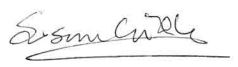 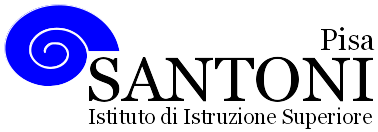 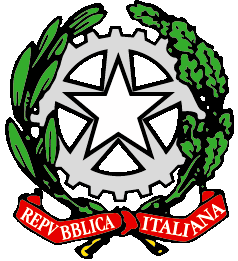 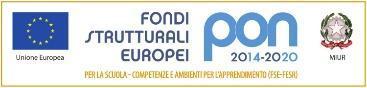 agraria agroalimentare agroindustria | chimica, materiali e biotecnologie | costruzioni, ambiente e territorio | sistema moda | servizi per la sanità e l'assistenza sociale | corso operatore del benessere | agenzia formativa Regione Toscana  IS0059 – ISO9001agraria agroalimentare agroindustria | chimica, materiali e biotecnologie | costruzioni, ambiente e territorio | sistema moda | servizi per la sanità e l'assistenza sociale | corso operatore del benessere | agenzia formativa Regione Toscana  IS0059 – ISO9001agraria agroalimentare agroindustria | chimica, materiali e biotecnologie | costruzioni, ambiente e territorio | sistema moda | servizi per la sanità e l'assistenza sociale | corso operatore del benessere | agenzia formativa Regione Toscana  IS0059 – ISO9001agraria agroalimentare agroindustria | chimica, materiali e biotecnologie | costruzioni, ambiente e territorio | sistema moda | servizi per la sanità e l'assistenza sociale | corso operatore del benessere | agenzia formativa Regione Toscana  IS0059 – ISO9001agraria agroalimentare agroindustria | chimica, materiali e biotecnologie | costruzioni, ambiente e territorio | sistema moda | servizi per la sanità e l'assistenza sociale | corso operatore del benessere | agenzia formativa Regione Toscana  IS0059 – ISO9001www.e-santoni.edu.ite-mail: piis003007@istruzione.ite-mail: piis003007@istruzione.itPEC: piis003007@pec.istruzione.itPEC: piis003007@pec.istruzione.it